Ispirazioni di viaggio “NEL MARE VERDE DELL’UMBRIA”: UN TUFFO RIGENERANTE IN VALNERINA!Torre del Nera Albergo Diffuso & Spa firma una proposta speciale che unisce il meglio dell’estate en plein air: gita in battello sul lago Piediluco, rafting lungo il Nera e tanto relax all’aria apertaMilano, 28 giugno 2022 – Tra mare e montagna quest’estate a vincere è l’Umbria! Tanto più quando una sola destinazione diventa un viaggio che prende forma strada facendo, alternando una moltitudine di esperienze. Pronti? Partiamo alla volta di Torre del Nera Albergo Diffuso & Spa: ci troviamo a Scheggino, tra le colline della Valnerina, circondati dalla corona dei Monti Sibillini, l’area è nota come “il mare più verde d’Italia”. Sull’onda dell’entusiasmo estivo e alla ricerca di refrigerio, l’albergo diffuso miscela i migliori ingredienti del territorio, dalle esperienze per gli sportivi appassionati al relax godereccio della buona tavola, e propone un’irresistibile vacanza in formato famiglia, oltre a essere un’ideale soluzione da vivere in coppia.Il pacchetto include un soggiorno di sette notti in appartamento, con diverse soluzioni in base alla tipologia – comfort, superior – , oppure è possibile scegliere pernottare in una delle camere all’interno della torre – deluxe large o family. Le attività previste sono almeno tre, differenti per incontrare i desideri di ciascun ospite, ma allo stesso tempo complementari per mettere tutti d’accordo: lo spirito di gruppo è fondamentale per una migliore riuscita della vacanza! Le experience proposte sono pensate per lasciarsi sorprendere da un suggestivo scenario naturale e abbandonarsi al ritmo lento, libero e leggero delle viaggio.Torre del Nera Albergo Diffuso & Spa si occupa di organizzare le attività in ogni dettaglio: dalla prenotazione dell’escursione in battello sul lago Piediluco, alla pausa sotto l’ombrellone presso in un bagno privato, con pranzo al ristorante (e sconto) incluso! L’albergo diffuso fornisce l’equipaggiamento completo per la giornata dedicata al rafting, lungo il fiume Nera: sarà sufficiente riempire lo zaino di tanta voglia d’avventura e una borraccia di adrenalina!Un giro fuori porta conclude il soggiorno all’ombra di fresche fronde dove anche i più piccoli potranno divertirsi in piscina!TORRE DEL NERA ALBERGO DIFFUSO & SPA PROPONE:FORMULA FAMIGLIA (soggiorno di 7 notti). Appartamento Comfort, quote a partire da euro 1.455 (2 adulti + 1 bambino fino 8 anni). Appartamento Superior, quote a partire da euro 1.635 (2 adulti + 1 bambino fino 8 anni). Camera Deluxe Large con prima colazione, quote a partire da euro 1.595 (2 adulti + 1 bambino fino 12 anni). Camera Family con prima colazione, quote a partire da euro 1.840 (2 adulti + 2 bambini fino anni 12) FORMULA COPPIE (soggiorno di 7 notti). Camera Comfort con prima colazione e ingresso in Spa, quote a partire daeuro 1.350. Camera Deluxe con prima colazione e ingresso in Spa, quote a partire daeuro 1525Experience incluse:. giornata a lago di Piediluco, con una gita in battello di 45’ e sosta relax al Lido Miralago (n.2 lettini + 1 ombrellone). sconto del 10% al ristorante Baraonda. percorso rafting sul fiume Nera. giornata di relax presso un casale con piscina esterna (ideale per bambini!)www.torredelnera.it -  @torredelnera - /torredelnera 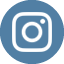 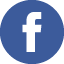 #torredelnera #torredelneraexperienceTORRE DEL NERA ALBERGO DIFFUSO & SPAUn’inedita location nel cuore verde dell’Umbria, con 12 camere nel corpo centrale del borgo di Scheggino e 16 appartamenti sparsi tra i vicoli acciottolati, l’albergo diffuso si adagia sui colli della Valnerina, in provincia di Perugia. Un borgo medievale vivo e vissuto dai suoi abitanti, che conserva intatto il soffio del passato tra le mura antiche e uno scorcio di natura ancora selvatica. Il progetto di riqualificazione urbanistica ispirato ai principi dell'architettura ecosostenibile ha consegnato l’albergo diffuso alla modernità perché divenisse tappa di un itinerario alternativo alla scoperta dei borghi d’Italia. Torre del Nera Albergo diffuso & Spa è pensato per una clientela italiana e internazionale, famiglie, coppie, amanti della vacanza en plein air e sportivi appassionati che vogliono entrare in contatto con gli aspetti più autentici del territorio, senza rinunciare a tutti i comfort. Dalla Spa Torre del Nera - 400 metri quadrati ricavati nella roccia scheggiata della Torre con ampia piscina riscaldata, zona relax dedicata al percorso sensoriale e agli esclusivi face e body ritual -, al Ristorante Torre del Nera che accoglie gli ospiti per una ricca colazione. L’albergo diffuso diventa punto ideale per scoprire le eccellenze della regione, grazie alle esperienze offerte dalla struttura: natura, arte e i simboli enogastronomici della tradizione trovano qui una declinazione attuale e sorprendete.Per informazioni alla stampa:Veronica Cappennani - cappennani@ferdeghinicomunicazione.it - cell: 333.8896148Sara Ferdeghini - sara@ferdeghinicomunicazione.it - cell: 335.7488592Ferdeghini Comunicazione Srl